Arbeitsplan     NMS KematenVor-/Nachname: ______________________ Klasse: 1.(Schüler/in)Freiwillig für Fleißige …Überprüft und besprochen mit einem Erziehungsberechtigten: Kontrollieren Sie bitte nur auf Vollständigkeit und nicht auf Richtigkeit!!!Datum: __________________Unterschrift des Erziehungsberechtigten: _______________________________________________Lösungen der Aufgaben aus der letzten Schulwoche 30: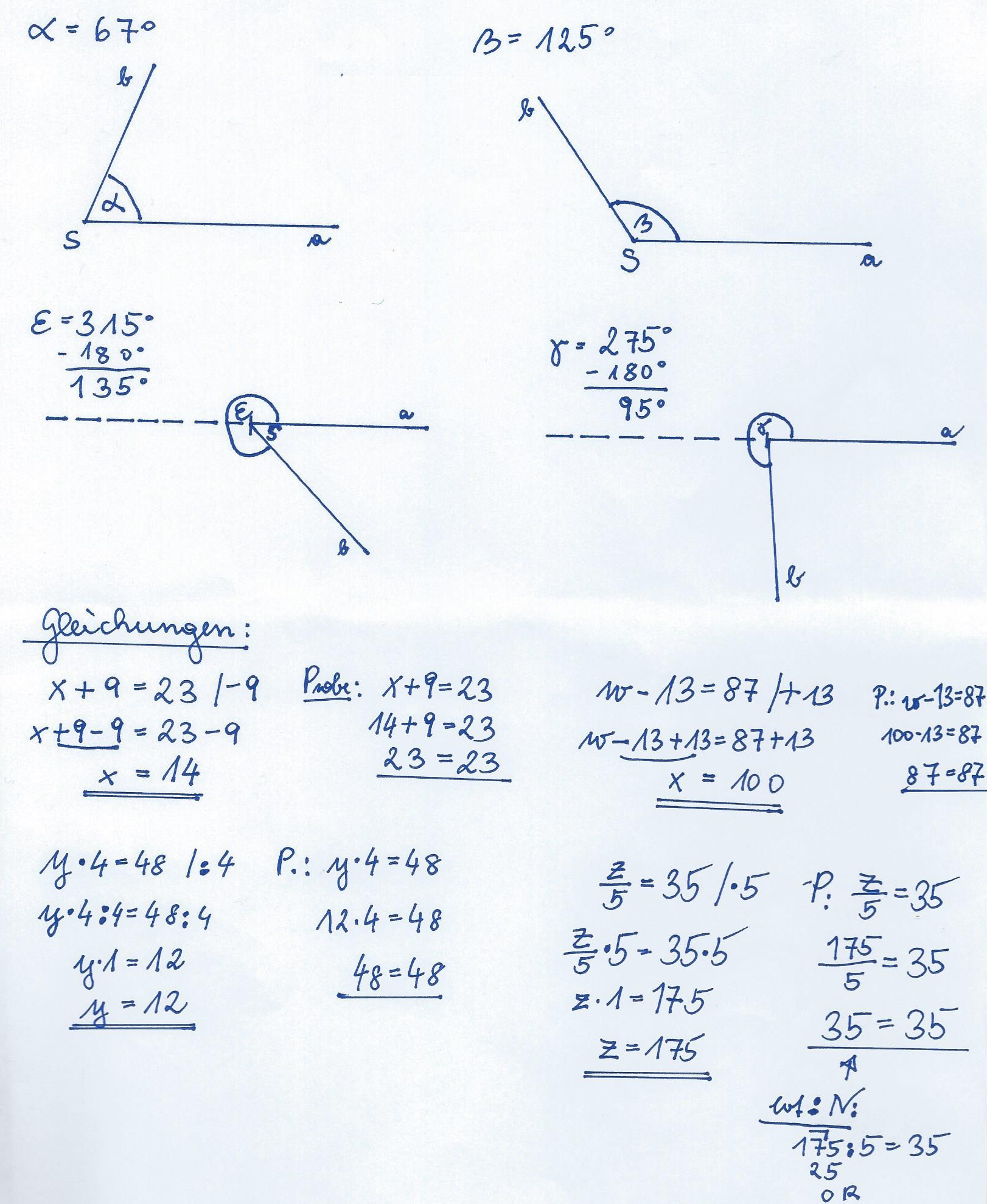 Weitere Lösungen:Hauptbuch: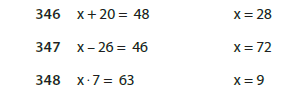 Basic Master Edition Buch Seite 88: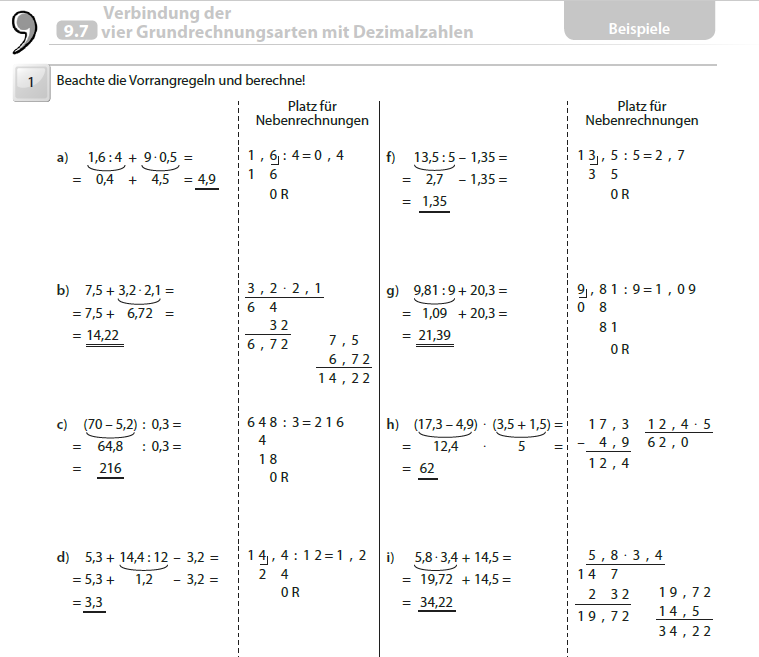 Fortsetzung – Lösung vom Basic Master Edition Buch Seite 88: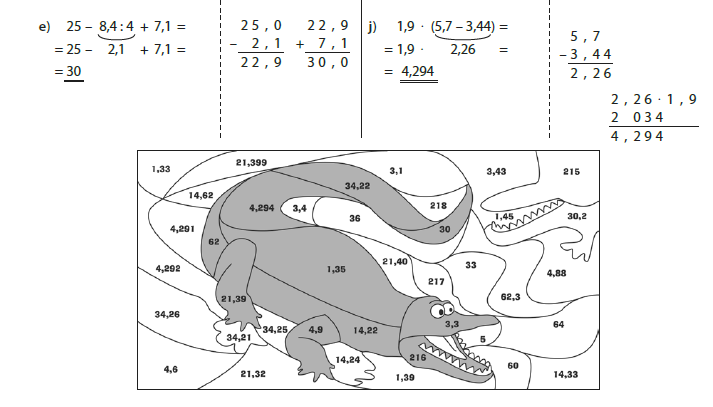 Symmetrie: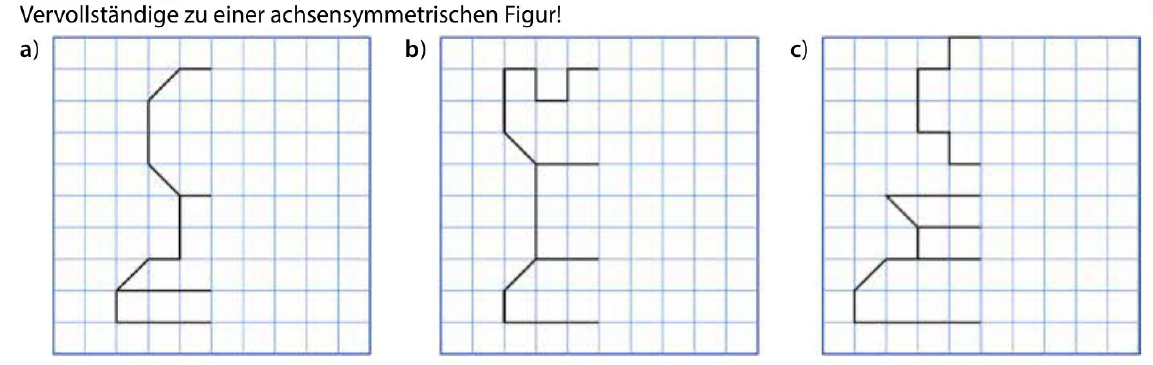 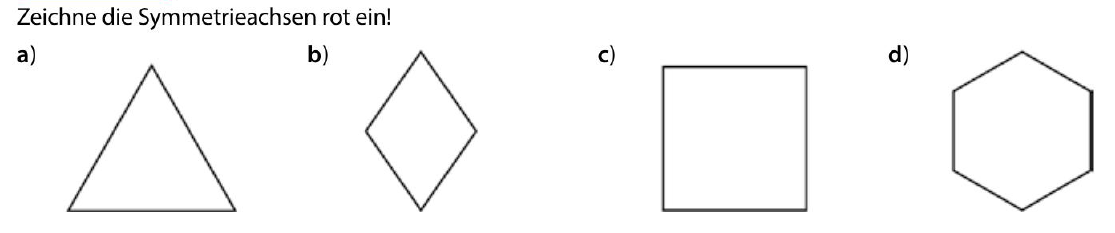 Kreis:Erinnere dich!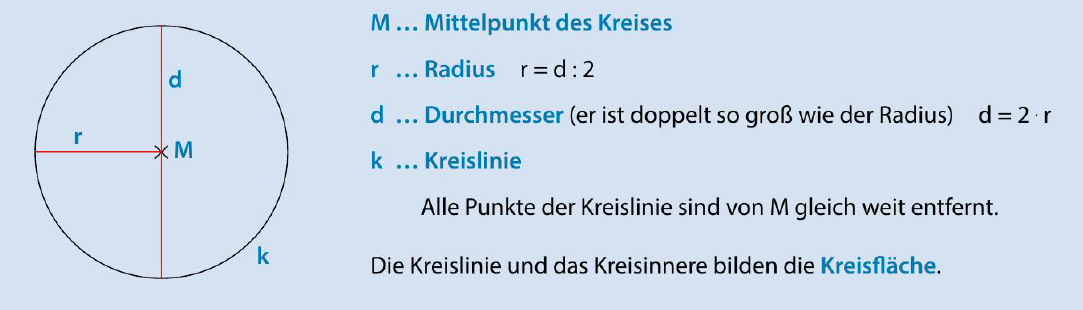 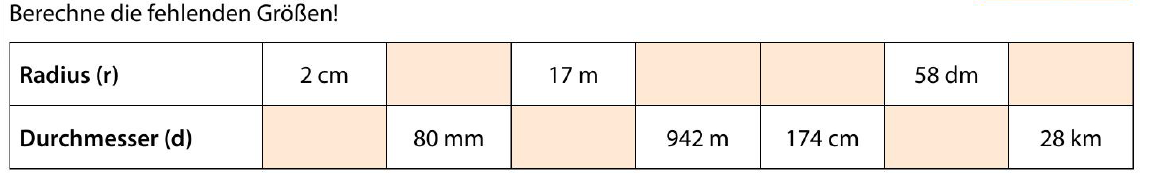 Arbeite in dein SÜ-Heft: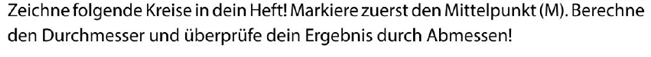 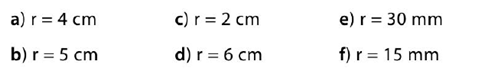 Beachte: d=2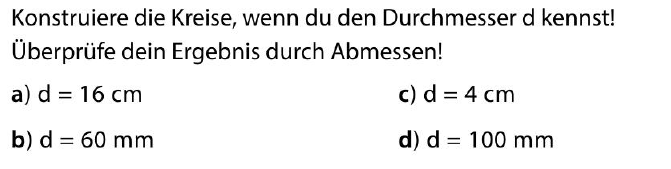 Erinnere dich!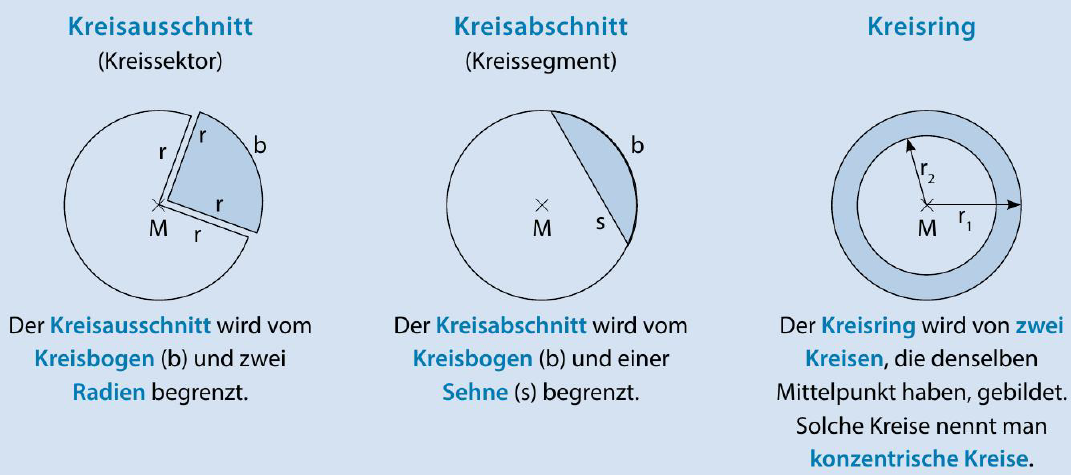 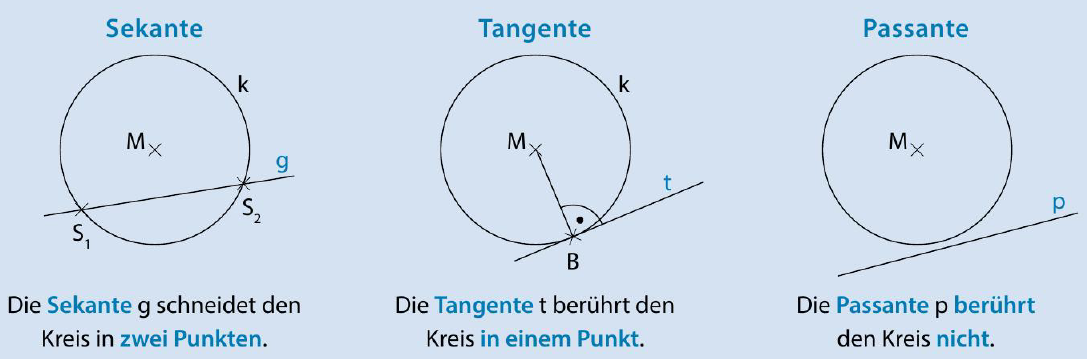 Zeichne in folgende Kreise:Kreisabschnitt:                                           Kreisausschnitt:                                              Kreisring: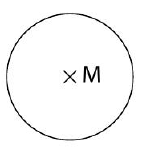 Zeichne in folgende Kreise:Sekante:                                                              Tangente:                                             Passante:Fach:MathematikSchulwoche: 32.15.04. – 17.04.2020Aufgabenstellung:Arbeitsmaterial (drücke STRG und klicke auf den Link)Erledigt am:Deine erste Aufgabe nach den Ferien ist es, mit Hilfe der Lösungsblätter Seite 2 die Aufgaben der letzten Schulwoche zu kontrollieren!Lösungsblätter findest du auf Seite 2!Heut beschäftigen wir uns wieder mal mit Textaufgaben: Aufgaben: Nr. 165, 166;Denk an die W-Fragen! (Siehe dazu B.S.18)Verwende dazu dein Schulbuch und dein SÜ-Heft! Nun reisen wir gedanklich nach Ägypten zum Nil! Verwende dazu deinen Atlas oder such in Google Earth!Nr. 64, 65;Recherchiere (=Erkunde) anschließend im Internet nach spannenden Forschungsreisen zum Quellgebiet des Nils. Mach dir dazu Notizen auf einem Zettel oder in einer WORD-Datei, die du dir natürlich auf deinem USB-Stick abspeicherst! Jetzt wirst du ein wenig zeichnen bzw. konstruieren!Symmetrie und Kreis!Die Aufgaben dazu findest du auf der Seite 5 bis 8! Arbeite in dein SÜ-Heft! Aufgabenstellung:Link:Erledigt am:Löse diese Textaufgaben!Nr. 168, 169, 170Zeichne mit deinem Zirkel ein schönes Muster! (z.B. Blumen, Mandala, …) Sei kreativ!Verwende dein SÜ-Heft!